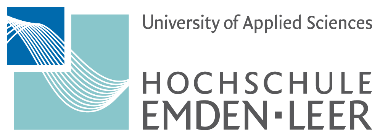 Antrag auf Zulassung als Gasthörer(in)zum Sommersemester 20  / Wintersemester 20  Sind Sie zur Zeit noch an einer anderen Hochschule in Niedersachsen eingeschrieben?Ja                 Nein  An folgenden Lehrveranstaltungen möchte ich teilnehmen (gem. aktuellem Vorlesungs-plan):(bis zu 4 Semesterwochenstunden (SWS) = 50,00 EUR / über 4 SWS = 100,00 EUR) Laut § 5 der Gebühren- und Entgeltordnung  wird für die Erbringung von Studienleistungen und die Ablegung von Prüfungen pro Prüfung eine Gebühr in Höhe von 50,00 € erhoben. Genehmigungsvermerk der Dekanin/ des Dekans:Ich stimme dem Antrag 	zu  		nicht zu Bemerkungen: _________________________________________
Datum, Unterschrift der Dekanin/des DekanAn das Immatrikulationsamt der Hochschule Emden/LeerFür den Studiengang:Name, Vorname:Geburtsdatum:Geburtsort:Staatsangehörigkeit:Telefonnr.:Straße, Hausnummer:PLZ, Wohnort:E-Mail-Adresse:Fach:Dozent:SWS:Ort, DatumUnterschrift